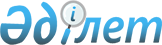 О внесении дополнений в решение Райымбекского районного маслихата от 10 февраля 2014 года № 24-128 "Об утверждении Регламента Райымбекского районного маслихата"
					
			Утративший силу
			
			
		
					Решение Райымбекского районного маслихата Алматинской области от 05 мая 2014 года № 30-154. Зарегистрировано Департаментом юстиции Алматинской области 22 мая 2014 года № 2730. Утратило силу решением Райымбекского районного маслихата Алматинской области от 25 апреля 2016 года № 4-26      Сноска. Утратило силу решением Райымбекского районного маслихата Алматинской области от 25.04.2016 № 4-26.

      Примечание РЦПИ:

      В тексте документа сохранена пунктуация и орфография оригинала.

      В соответствии с подпунктом 5) пункта 3 статьи 8 Закона Республики Казахстан от 23 января 2001 года "О местном государственном управлении и самоуправлении в Республике Казахстан", Указом Президента Республики Казахстан от 3 декабря 2013 года № 704 "Об утверждении Типового регламента маслихата" Райымбекский районный маслихат РЕШИЛ:

      1. Внести в решение Райымбекского районного маслихата от 10 февраля 2014 года № 24-128 "Об утверждении Регламента Райымбекского районного маслихата" (зарегистрированного в государственном Реестре нормативных правовых актов от 20 марта 2014 года № 2633) опубликованного в районной газете "Хантәңірі" № 14 от 12.04.2014 года) следующие дополнения:

      пункт 33 дополнить абзацем следующего содержания:

      "Отчет ревизионной комиссии области об исполнении бюджета района рассматриваются маслихатом ежегодно".

      2. Контроль за исполнением настоящего решения возложить на руководителя аппарата маслихата района Саретбаева Габита Болатовича.

      3. Настоящее решение вступает в силу со дня государственной регистрации в органах юстиции в вводится в действие по истечении десяти календарных дней после дня его первого официального опубликования.


					© 2012. РГП на ПХВ «Институт законодательства и правовой информации Республики Казахстан» Министерства юстиции Республики Казахстан
				Председатель сессии

Р. Абдрахманов

Секретарь маслихата

Е. Кудабаев

